СОВЕТ ДЕПУТАТОВ муниципального образования  ПЕТРОВСКИЙ сельсовет Саракташского района оренбургской областитретий созывР Е Ш Е Н И Едвадцать седьмого заседания Совета депутатовПетровского  сельсовета третьего созываО принятии объектов недвижимости из собственности муниципального образования Саракташский район Оренбургской области в собственность муниципального образования Петровский сельсовет Саракташского района Оренбургской областиВ соответствии Федеральным законом от 06.10.2003 года № 131-ФЗ «Об общих принципах организации местного самоуправления в Российской Федерации, статьей 22 Устава муниципального образования Петровский сельсовет, решением Совета депутатов муниципального образования Саракташский район от 29.11.2018г. № 341 «О передаче муниципального имущества из собственности муниципального образования Саракташский район в собственность муниципального образования Петровский сельсовет Саракташского района Оренбургской области»Совет депутатов муниципального образования Петровский сельсоветРЕШИЛ:    1.Утвердить перечень  муниципального имущества, передаваемого из собственности муниципального образования Саракташский район Оренбургской области в собственность муниципального образования Петровский сельсовет Саракташского района Оренбургской области, согласно приложению.      2. Контроль за исполнением настоящего решения  возложить на постоянную комиссию по бюджетной, налоговой,  финансовой политике, собственности,  экономическим вопросам, торговле и быту (Заельская Ж.А.)     3.Настоящее решение вступает в силу  со дня  подписания, подлежит обнародованию и размещению на официальном сайте администрации  муниципального образования Петровский сельсовет Саракташского района Оренбургской области  в сети «Интернет»Председатель Совета депутатов,Глава муниципального образования                              А.А.БарсуковРазослано:   Администрации  Саракташского района, прокуратуре района, постоянной комиссии, информационный центр, официальный сайт администрации сельсоветаПЕРЕЧЕНЬМУНИЦИПАЛЬНОГО ИМУЩЕСТВА,  ПЕРЕДАВАЕМОГО  ИЗ СОБСТВЕННОСТИ  МУНИЦИПАЛЬНОГО ОБРАЗОВАНИЯ САРАКТАШСКИЙ РАЙОН ОРЕНБУРГСКОЙ ОБЛАСТИ  В  СОБСТВЕННОСТЬ МУНИЦИПАЛЬНОГО ОБРАЗОВАНИЯ  ПЕТРОВСКИЙ СЕЛЬСОВЕТ САРАКТАШСКОГО РАЙОНА ОРЕНБУРГСКОЙ ОБЛАСТИ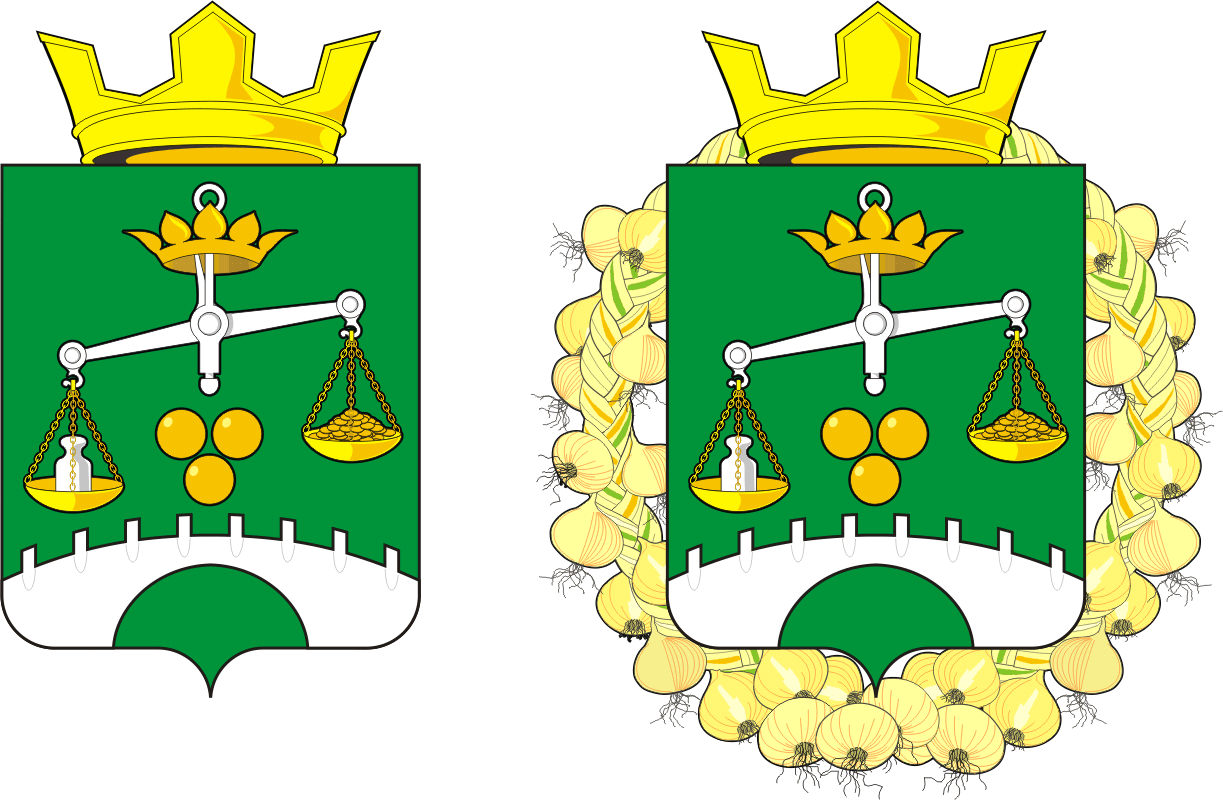 24.12.2018с. Петровское № 129Приложение к решению Совета депутатов сельсоветаот «24»  декабря  2018  года  № 129наименование и характеристика имуществаАдрес (местонахождение) объектаСтоимость, руб.ПЕРЕДАВАЕМОЕ ИМУЩЕСТВОПЕРЕДАВАЕМОЕ ИМУЩЕСТВОПЕРЕДАВАЕМОЕ ИМУЩЕСТВОЗдание школы, назначение: нежилое, 1-этажный, общей площадью 222,5 кв.м., литер ЕЕ1, кадастровый номер 56:26:1402001:141, кадастровая стоимость 5474439,00 рублей, 1983 года постройки, материал  стен- кирпич462136  Оренбургская область, Саракташский район, с. Андреевка, ул. Школьная № 14Балансовой стоимостью 191862,50 рублей, сумма амортизации -190686,47 рублей, остаточной стоимостью  на 01.12.2018 года -1176,03 рублейКомплекс оборудования АПС ( Прибор приёмно- контрольный пожарный « ППКОП Гранит-8»-1 шт., извещатель пожарный дымовой» ИП-212-41М»-115 шт, извещатель пожарный тепловой « ИП-103/5»-3 шт, извещатель пожарный ручной « ИПР-3 СУ»-7 шт., светоуказатель « Выход»- 12 шт., звуковой оповещатель « свирель» -15 шт, коробка распред. « КРТП-10»- 2 шт., коробка ответ «УК-2П» 52 шт, короб эл. технический-. , кабель КСПВ 2х0,5-, кабель КСПВ 4х0,5-., кабель ТПП 10х0,5х2- ., кабель ВВГ3х1,5-., аккумулятор462136  Оренбургская область, Саракташский район, с. Андреевка, ул. Школьная № 14Балансовая стоимость- 50284,00 рубля, сумма амортизации-50284,00 рубля, остаточной стоимостью -0,00  рублейЗемельный участок  с кадастровым номером 56:26:1402001:97, категория земель: земли населённых пунктов, разрешённое использование: для  размещения  объектов образования, общая площадь 5217 кв.м.462136  Оренбургская область, Саракташский район, с. Андреевка, ул. Школьная  №  14Кадастровая стоимость - 891167,94 рублей.